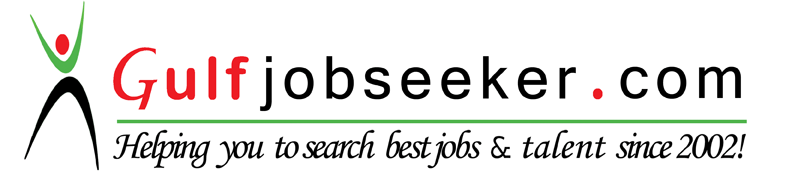 Contact HR Consultant for CV No: 338665E-mail: response@gulfjobseekers.comWebsite: http://www.gulfjobseeker.com/employer/cvdatabasepaid.php A well presented, industrious and highly personable individual who has good customer service, sales and administrative experience in the hospitality industry. Possessing a huge range of abilities from providing support and leadership to colleagues. I am looking forward to making a significant contribution to an institution that offers a genuine opportunity for progression.WORK EXPERIENCEFront Office ReceptionistFort Ilocandia Resort Hotel (5-star Hotel)37 Calayab, Laoag City, Ilocos Norte, PhilippinesMarch 18, 2015 to December 10, 2016Front Office SupervisorKahuna Beach Resort and Spa (3-star Hotel)Urbiz Tondo, San Juan, La Union, PhilippinesMay 11, 2014 to January 15, 2015Front Office ReceptionistKahuna Beach Resort and Spa (3-star Hotel)Urbiz Tondo, San Juan, La Union, PhilippinesMarch 11, 2014 to May 10, 2014Receptionist and Reservations OfficerThunderbird Resorts - Poro Point (5-star Hotel)Poro Point Freeport Zone, City of San Fernando, La Union, PhilippinesDecember 6, 2012 to March 10, 2014Receptionist and Reservations OfficerOasis Country Resort (3-star Hotel)Sevilla, City of San Fernando, La Union, PhilippinesJanuary 2012 to June 2012Sales RepresentativeAr-john EnterprisesDe Venecia Rd., Lucao District, Dagupan City, Pangasinan, PhilippinesJune 2011 to January 2012Counter/CashierKentucky Fried Chicken – La Union BranchQuezon Ave., City of San Fernando, La Union, PhilippinesMay 2010 to December 2010JOB DESCRIPTIONManaging the multiple phone lines, screening the calls and transferring to the concerned departmentResponsible for processing room reservation thru fax, phone, email and mailAccepting and keeping records of advanced deposits on reservationsCoordinating group reservations with the sales department and assisting walk-in basis reservationsChecking the guarantees of credit cards and deposits for reservations Using proper procedures for amendments or cancellations of reservations Coordinating the convention and conference for group blocks reservationsProcessing and filing paper works correctly Handling customer concerns and complains properly Executing strong customer service abilitiesResponsible for all other duties instructed by superiorsAssisting all guests on their check-in and check-out processKnowledgeable in OPERA System Version 4.0QUALIFICATIONSAble to work independently and in a team settingMulti-tasking and able to adjust as per the changing environmentProficient in using computers and other the-like devicesHave the knowledge in Internet and E-mail toolsAble to be courteous towards the guests at all times Able to assist the callers with the inquiries and all other concernsFamiliar with photocopying, scanning, faxing, printing of reports and presentations Excellent in oral and written communicationWith pleasing personalityEDUCATIONAL ATTAINMENTBS Hotel and Restaurant ManagementDon Mariano Marcos Memorial State University – Mid La Union CampusCity of San Fernando, La Union, PhilippinesMarch 2011PERSONAL INFORMATIONDate of Birth:		April 20, 1990Place of Birth:	            Mangatarem, Pangasinan, PhilippinesAge:                      	26 years oldHeight:		165 cmWeight:		57 kgCivil Status:        	SingleNationality:         	FilipinoLanguages:		English, Filipino